Da inviare compilato e firmato all’Ufficio d’interesse entro sabato 16 novembre 2019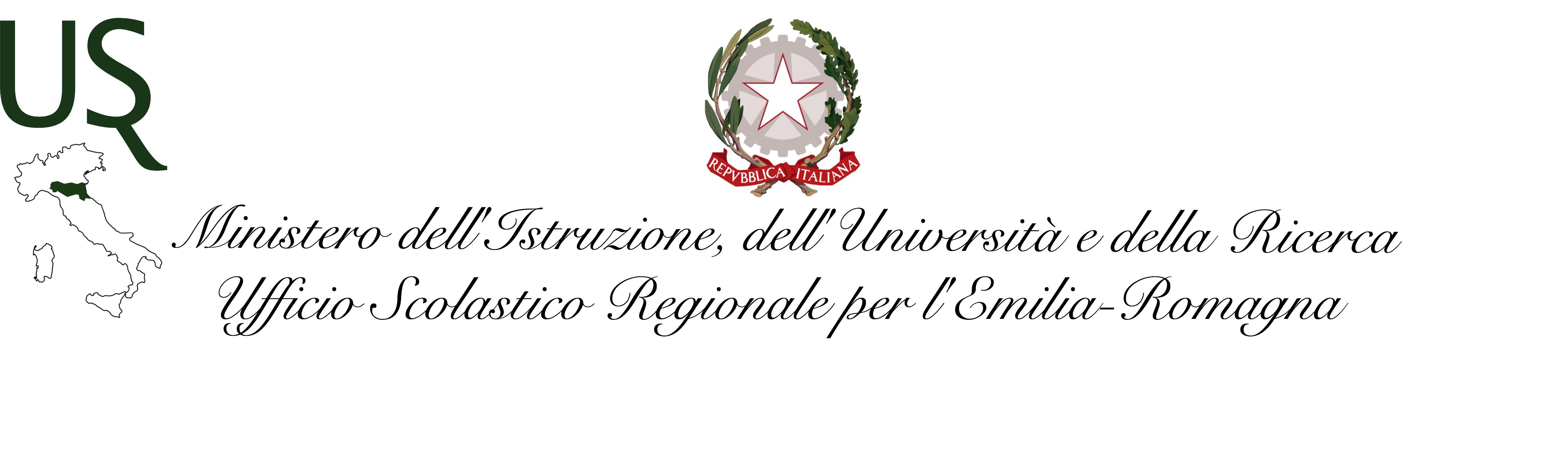 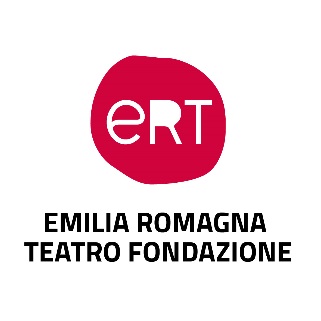 MODULO DI MANIFESTAZIONE D’INTERESSE PER  PCTOCON EMILIA ROMAGNA TEATRO FONDAZIONErelativo alla disponibilità integrativa dell’allegato 1 (a.s. 2019-2020)del Protocollo d’Intesa USR ER -ERTper PERCORSO di CLASSE inerente il  PROGETTO PON-METRO “Così sarà! La città che vogliamo”                                                 REALIZZATO      CON IL COMUNE DI BOLOGNA         □  Teatro Arena del Sole e Teatro delle Moline di Bologna
Ufficio Scuola
e.dogliotti@arenadelsole.it1. DATI DELLA ISTITUZIONE SCOLASTICA MANIFESTAZIONE DI INTERESSE PER PERCORSO PER CLASSI REALIZZATO CON EMILIA ROMAGNA TEATRO FONDAZIONE, CON RIFERIMENTO ALLA DISPONIBILITA’ INTEGRATIVA ALL’ALLEGATO 1 (a.s. 2019-2020) DEL PROTOCOLLO D’INTESA SIGLATO TRA UFFICIO SCOLASTICO REGIONALE PER L’EMILIA ROMAGNA ED EMILIA ROMAGNA TEATRO FONDAZIONE RIVOLTA A LICEI, ISTITUTI TECNICI, ISTITUTI PROFESSIONALI DEL COMUNE DI BOLOGNA E RIPORTATA A SEGUIRECompilare il prospetto sottostante in relazione alla/e classe/i e numero di alunni per cui si manifesta interesse in relazione al Percorso relativo al Progetto PON-METRO “Così sarà! La città che vogliamo” EVENTUALI NOTE:3. CARATTERISTICHE DELLA MANIFESTAZIONE DI INTERESSE(indicare gli elementi che saranno oggetto di valutazione)3.1	Esperienze pregresse di percorsi per le competenze trasversali e per l’orientamento, già  Alternanza Scuola Lavoro, nel settore dello spettacolo dal vivo con specifico riferimento a quelle realizzate con ERT Fondazione (elencare le principali esperienze maturate nelle ultime 3 annualità scolastiche ed i loro esiti, con particolare riferimento a quelle coerenti con l'oggetto della manifestazione di interesse)______________________________________________________________________________________________________________________________________________________________________________________________________________________________________________________3.2	Pregresse collaborazioni per attività didattiche e culturali curricolari ed extracurricolari in ambito teatrale dell’Istituzione Scolastica con soggetti del territorio con specifico riferimento ad attività realizzate con ERT Fondazione(elencare le principali esperienze didattiche/culturali maturate nelle ultime 3 annualità scolastiche ed i loro esiti: partecipazione a laboratori drammaturgico performativi, laboratori teatrali, lezioni spettacolo…)____________________________________________________________________________________________________________________________________________________________________ __________________________________________________________________________________3.3	Modalità di realizzazione didattica e valutazione proposte dall’Istituzione Scolastica (descrivere sinteticamente i punti di seguito elencati) Criteri e modalità di individuazione degli studenti e/o classi interessati dall’esperienza presso i Teatri afferenti a ERT Fondazione, con particolare riferimento all’eventuale approfondimento di tematiche attinenti la specificità degli ambiti di operatività di ERT Fondazione e/o allo sviluppo di progettualità ad esse connesse da parte della classe/studente.______________________________________________________________________________________________________________________________________________________________________________________________________________________________________________________Criteri e modalità di tutoraggio e gestione dei rapporti con i referenti dei percorsi dei Teatri afferenti a ERT Fondazione, evidenziando in particolar modo l’individuazione di un docente referente dell’attività dalla fase di co-progettazione con ERT Fondazione alla successiva realizzazione delle attività e seguente co-valutazione, nonché alle modalità di coinvolgimento del consiglio di classe nello  sviluppo delle attività. ____________________________________________________________________________________________________________________________________________________________________ __________________________________________________________________________________Il sottoscritto Dirigente Scolastico si impegna, qualora l’Istituzione Scolastica fosse individuata quale soggetto attuatore delle attività con Emilia Romagna Teatro Fondazione, a:coinvolgere i Consigli di Classe e i tutor scolastici per lo svolgimento delle attività congiunte di programmazione, realizzazione e valutazione;collaborare/co-progettare con Emilia Romagna Teatro Fondazione per lo svolgimento delle attività individuali/ di classe;valorizzare, nell’ambito della propria comunicazione istituzionale, le attività svolte con Emilia Romagna Teatro Fondazione;valutare le attività congiuntamente realizzate, anche a fini di riprogettazione in itinere, sulla base degli esiti delle verifiche svolte;adottare procedure di valutazione e certificazione delle competenze degli studenti secondo la normativa vigente.L’istituzione scolastica attesta inoltre che gli studenti interessati parteciperanno, antecedentemente allo svolgimento dei percorsi ad attività di informazione/formazione riguardo agli obblighi dello studente ex art. 20 D. Lgs. 81/2008 e ad attività di Informazione/formazione in materia di sicurezza e salute sui luoghi di lavoro per una durata minima pari a 8 ore (4 ore di formazione generale e 4 ore di formazione rischio specifico basso), ai sensi degli articoli 36 (informazione) e 37 (Formazione) del D.Lgs 81/08, in conformità con le disposizioni dell’Accordo Stato-Regioni 21/12/2011 per l’adempimento degli obblighi formativi prevenzionali del lavoratore soggetto a Rischio Basso, fornendo certificazione adeguata.[sì]   [no]Luogo e dataTimbro dell'istituzione scolasticaFirma del Dirigente Scolastico______________________________________DenominazioneIstituzione ScolasticaCodiceMeccanograficoIndirizzo Telefono ScuolaEmail ScuolaCognome e Nome del Dirigente ScolasticoCognome e nome del Docente Referente Recapito telefonico ed e-mail del Docente  ReferenteEventuali noteTeatro/Struttura ospitanteSede in cui è ubicata la struttura ospitantePercorso Formativo/progetto Durata del percorso in orePeriodo di svolgimento del percorsoClasse e indirizzo di studi (esempio: III, IV,V)Numero di alunniArena del Sole, Teatro delle MolineBolognaPercorso sulla mappatura della città ideale nel progetto PON-METRO “Così sarà! La città che vogliamo” realizzato con il Comune di Bologna 20-25Da Gennaio 2019 a Maggio 2020